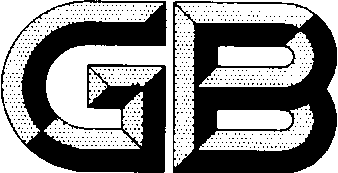 前    言GB/T 20975-201×《铝及铝合金化学分析方法》分为XX个部分:——第1部分： ——第2部分：——第3部分：——第4部分：——第5部分：——第6部分：——第7部分：——第8部分：——第9部分： ——第10部分：——第11部分：——第12部分：——第13部分： ——第14部分：——第15部分：——第16部分：——第17部分：——第18部分：——第19部分：——第20部分：——第21部分：——第22部分：——第23部分：——第24部分：——第25部分：——第26部分：——第27部分：——第28部分：——第29部分——第30部分——第31部分——第32部分——第33部分——第34部分——第35部分——第36部分本部分为第36部分。本部分按照GB/T 1.1—2009给出的规则起草。本部分是对GB/T 20975《铝及铝合金化学分析方法》的增补。本部分由全国有色金属标准化技术委员会（SAC/TC243）归口。本部分负责起草单位：广东省工业分析检测中心。本部分起草单位：本部分参加起草单位：本部分主要起草人：铝及铝合金化学分析方法第36部分：银量的测定   火焰原子吸收光谱法1  范围本部分规定了铝及铝合金中银量的测定方法。    本部分适用于铝及铝合金中银量的测定。测定范围： 0.0050%~2.00%。2 方法提要      试料用盐酸、硝酸溶解。在盐酸介质中，于原子吸收光谱仪波长328.1nm处，以空气–乙炔火焰，测量银的吸光度。3  试剂除非另有说明，在分析中仅使用确认为分析纯试剂和二级水。3.1  盐酸（ρ 1.19 g/mL）。3.2  硝酸（ρ 1.42g/mL）。3.3  盐酸（1＋1）。3. 4  硝酸（1＋1）。3. 5  盐酸（1＋4）。3.6  银标准贮存溶液：称取0.5000 g金属银（wAg≥99.99%）置于250 mL烧杯中，加入20 mL硝酸（3.4），盖上表面皿，低温加热至溶解完全，取下冷却，移入500 mL容量瓶中，加入40 mL硝酸（3.2），用水稀释至刻度，混匀。此溶液1 mL含1 mg银。3.7  银标准溶液：移取10.00 mL银标准贮存溶液（3.6）于200 mL容量瓶中，加入20 mL硝酸（3.2），用水稀释至刻度，混匀。此溶液1mL含50 μg银。4  仪器原子吸收光谱仪，附银空心阴极灯。在仪器最佳工作条件下，凡能达到下列指标者均可使用：──特征浓度：在与测量溶液的基体相一致的溶液中，银的特征浓度应不大于0.03 μg/mL。──精密度：用最高浓度的标准溶液测量10次吸光度，其标准偏差应不超过平均吸光度的1.00 %；用最低浓度的标准溶液（不是“零”浓度标准溶液）测量10次吸光度，其标准偏差应不超过最高浓度标准溶液平均吸光度的0.50 %。──工作曲线线性：将工作曲线按浓度等分成五段，最高段的吸光度差值与最低段的吸光度差值之比，应不小于0.70。5  试样将试样加工成碎屑。6  分析步骤6.1  试料 称取0.2g试样，精确至0.0001 g。6.2  平行试验平行做两份试验。6.3  空白试验随同试料做空白试验。6.4  测定6.4.1  将试料（6.1）置于100 mL烧杯中，加入20 mL盐酸（3.3），盖上表面皿，待剧烈反应停止后，加入1mL硝酸（3.2），加热至试样溶解，煮沸除去氮的氧化物，取下，冷却，加入15mL盐酸（3.1）。将溶液移入100mL容量瓶中，用水稀释至刻度，混匀。按表1分取试液于适量容量瓶中，用盐酸（3.5）稀释至刻度，混匀。表1 分取试液量6.4.2  使用空气-乙炔火焰，于原子吸收光谱仪波长328.1nm处，与系列标准溶液同时，用水调零，测量空白试液和试料溶液的吸光度，从工作曲线查出相应的银的浓度。6.5  工作曲线的绘制6.5.1  银工作曲线的绘制  移取0 mL、0.20 mL、1.00 mL、1.40 mL、 2.00 mL、3.00 mL、4.00 mL、5.00 mL银标准溶液（3.7），置于一组100 mL容量瓶中，用盐酸（3.5）稀释至刻度，混匀。6.5.2 在与试液测定相同条件下，用水调零，测量系列标准溶液的吸光度，减去系列标准溶液中“零”浓度溶液的吸光度，以银的浓度为横坐标，吸光度为纵坐标，绘制工作曲线。7 试验数据处理银的质量分数以wAg计，按公式（1）计算：       ∙∙∙∙∙∙∙∙∙∙∙∙∙∙∙∙∙∙∙∙∙∙∙∙∙∙∙（1）式中：Ρ ——自工作曲线上查得试液中银的质量浓度，单位为微克每毫升（μg/mL）；ρ0——自工作曲线上查得空白试验中银的质量浓度，单位为微克每毫升（μg /mL）；V0——测量时试液体积，单位为毫升（mL）；V1 ——分取试液体积，单位为毫升（mL）；V2 ——试液总体积，单位为毫升（mL）；m0 ——试料的质量，单位为克（g）。所得结果表示至小数点后两位。若银的质量分数小于0.10%时，保留两位有效数据。8  精密度	8.1  重复性在重复性条件下获得的两次独立测试结果的测定值，在以下给出的平均值范围内，这两个测试结果的绝对值不超过重复性限（r），超过重复性限（r）的情况不超过5%，重复性限（r）按表2数据采用线性内插法求得：表2  重复性限8.2  再现性在再现性条件下获得的两次独立测试结果的绝对差不大于再现性限（R），超过再现性限（R）的情况不超过5%，再现性限（R）按表3数据采用线性内插法求得：表3  再现性限9  试验报告试验报告至少应包括以下几个方面的内容：——试样；——使用的标准（GB/T 20975.36—201X）；——分析结果及其表示；——与基本分析步骤的差异；——测定中观察到的异常现象；——试验日期。银的质量分数/%分取试液体积/mL测量时试液体积/mL0.0050～0.10-100＞0.10～0.501050＞0.50～1.0010100＞1.00～2.005100WAg/ %r / %WAg/ %R / %